Calendario revisado de reuniones EN 2019Documento preparado por la Oficina de la UniónDescargo de responsabilidad: el presente documento no constituye un documento de política u orientación de la UPOVLa presente revisión tiene por objeto informar de los siguientes cambios en el calendario de reuniones previstas en 2019, introducidos de conformidad con la decisión adoptada por el Consejo en su quincuagésima segunda sesión ordinaria, celebrada el 2 de noviembre de 2018 (véase el párrafo 37 del documento C/52/20 “Informe”), y de las novedades acontecidas con posterioridad:Comité ConsultivoCC/96	31 de octubre WG-ISC/5	30 de octubre (por la noche)
Grupo de trabajo sobre un posible sistema internacional de cooperaciónComité Administrativo y JurídicoCAJ/76	30 de octubre (por la tarde)(Seminario sobre la repercusión de la política sobre variedades esencialmente derivadas en la estrategia de fitomejoramiento: 30 de octubre (por la mañana))EAF/13	29 28 de marzo (por la mañana) EAF/14	28 de octubre (por la noche)
Reunión sobre la elaboración de un formulario electrónico de solicitud (EAF)WG-DEN/6	29 de octubre (por la noche)
Grupo de trabajo sobre denominaciones de variedades (WG-DEN)Comité TécnicoTC/55	28 y 29 de octubreTC-EDC	27 26 y 28 27 de marzo; 27 y 28 de octubre (por la noche) 
Comité de Redacción Ampliado (TC-EDC)Grupo de Trabajo Técnico sobre Plantas Agrícolas (TWA)TWA/48	16 a 20 de septiembre, Montevideo (Uruguay)(Taller preparatorio el 15 de septiembre por la tarde)Grupo de Trabajo Técnico sobre Plantas Frutales (TWF)TWF/50	24 a 28 de junio, Budapest (Hungría)Grupo de Trabajo Técnico sobre Plantas Ornamentales y Árboles Forestales (TWO)TWO/51	18 a 22 de febrero, Christchurch (Nueva Zelandia)(Taller preparatorio el 17 de febrero por la tarde)Grupo de Trabajo Técnico sobre Hortalizas (TWV)TWV/53	20 a 24 de mayo, República de Corea (lugar por confirmar)Grupo de Trabajo sobre Técnicas Bioquímicas y Moleculares, y Perfiles de ADN en particular (BMT)BMT/18	16 de octubre (por la tarde) a 18 de octubre, Hangzhou (China) (por confirmar)(Taller preparatorio conjunto TWC/37-BMT/18 el 16 de octubre por la mañana)[Siguen los Anexos]C/52/8 Rev.ANEXO ICALENDARIO DE REUNIONES EN 2019presentado por orden de los órganosConsejo	C/53	1 de noviembreComité Consultivo	CC/96	31 de octubre	WG-ISC/5	30 de octubre (por la noche) Grupo de trabajo sobre un posible sistema internacional de cooperación (WG-ISC)Comité Administrativo y Jurídico	CAJ/76	30 de octubre (por la tarde)(Seminario sobre la repercusión de la política sobre variedades esencialmente derivadas en la estrategia de fitomejoramiento: 30 de octubre (por la mañana))	EAF/13	28 de marzo (por la mañana) 	EAF/14	28 de octubre (por la noche)		Reunión sobre la elaboración de un formulario electrónico de solicitud (EAF)	WG-DEN/6	29 de octubre (por la noche)
Grupo de trabajo sobre denominaciones de variedades (WG-DEN)Comité Técnico	TC/55	28 y 29 de octubre	TC-EDC	26 y 27 de marzo;  27 y 28 de octubre (por la noche) 
Comité de Redacción Ampliado (TC-EDC)Grupo de Trabajo Técnico sobre Plantas Agrícolas (TWA)	TWA/48	16 a 20 de septiembre, Montevideo (Uruguay)Grupo de Trabajo Técnico sobre Automatización y Programas Informáticos (TWC)	TWC/37	14 a 16 de octubre (por la mañana), Hangzhou (China)(Taller preparatorio conjunto TWC/37-BMT/18 el 16 de octubre por la mañana)Grupo de Trabajo Técnico sobre Plantas Frutales (TWF)	TWF/50	24 a 28 de junio, Budapest (Hungría)Grupo de Trabajo Técnico sobre Plantas Ornamentales y Árboles Forestales (TWO)	TWO/51	18 a 22 de febrero, Christchurch (Nueva Zelandia)(Taller preparatorio el 17 de febrero por la tarde)Grupo de Trabajo Técnico sobre Hortalizas (TWV)	TWV/53	20 a 24 de mayo, República de Corea (lugar por confirmar)Grupo de Trabajo sobre Técnicas Bioquímicas y Moleculares, y Perfiles de ADN en particular (BMT)	BMT/18	16 de octubre (por la tarde) a 18 de octubre, Hangzhou (China) (Taller preparatorio conjunto TWC/37-BMT/18 el 16 de octubre por la mañana)[Sigue el Anexo II]C/52/8 Rev.ANEXO IICALENDARIO DE REUNIONES EN 2019presentado en orden cronológicoFEBRERO DE 2019	Domingo 17 (por la tarde)	Taller preparatorio de la TWO/51	Lunes 18 a viernes 22	TWO/51MARZO DE 2019	Martes 26 y miércoles 27	TC-EDC	Jueves 28 (por la mañana)	EAF/13MAYO DE 2019	Lunes 20 a viernes 24	TWV/53JUNIO DE 2019	Lunes 24 a viernes 28	TWF/50SEPTIEMBRE DE 2019	Lunes 16 a viernes 20	TWA/48OCTUBRE DE 2019	Lunes 14 a miércoles 16 (por la mañana)	TWC/37	Miércoles 16 (por la mañana)	Taller preparatorio conjunto TWC/37-BMT/18 	Miércoles 16 (por la tarde) a viernes 18	BMT/18	Domingo 27	TC-EDC	Lunes 28	TC/55	Lunes 28 (por la noche)	TC-EDC	Lunes 28 (por la noche)	EAF/14	Martes 29	TC/55	Martes 29 (por la noche)	WG-DEN/6	Miércoles 30 (por la mañana)	Seminario sobre la repercusión de la política sobre variedades esencialmente derivadas en la estrategia de fitomejoramiento	Miércoles 30 (por la tarde)	CAJ/76	Miércoles 30 (por la noche)	WG-ISC/5	Jueves 31	CC/96NOVIEMBRE DE 2019	Viernes 1	C/53[Sigue el Anexo III]C/52/8 Rev.ANEXO IIICALENDARIO DE FECHAS PROPUESTAS PARA 
2020 Y 2021MARZO DE 2020	Martes 24 y miércoles 25	TC-EDCOCTUBRE DE 2020	Domingo 25	TC-EDC	Lunes 26	TC/56	Lunes 26 (por la noche)	TC-EDC	Martes 27	TC/56	Miércoles 28	CAJ/77	Jueves 29	CC/97	Viernes 30	C/54MARZO DE 2021	Martes 23 y miércoles 24	TC-EDCOCTUBRE DE 2021	Domingo 24	TC-EDC	Lunes 25	TC/57	Lunes 25 (por la noche)	TC-EDC	Martes 26	TC/57	Miércoles 27	CAJ/78	Jueves 28	CC/98	Viernes 29	C/55[Fin del Anexo III y del documento]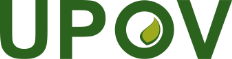 SUnión Internacional para la Protección de las Obtenciones VegetalesConsejoQuincuagésima segunda sesión ordinaria
Ginebra, 2 de noviembre de 2018C/52/8 Rev.Original: InglésFecha: 6 de diciembre de 2018